ESCOLA _________________________________DATA:_____/_____/_____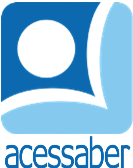 PROF:_______________________________________TURMA:___________NOME:________________________________________________________UM PRESENTE PARA O VOVÔ	NISO E DINHA NÃO SABIAM O QUE DAR DE PRESENTE AO VOVÔ NO ANIVERSÁRIO DELE.	- O QUE ACHA DESTE DEDAL? – PERGUNTOU ELA.	- E ESTE CARRETEL VAZIO? – FALOU ELE.	TUDO O QUE OS RATINHOS ENCONTRAVAM, PUNHAM NA CARROCINHA. NA HORA DO ALMOÇO, JÁ TINHAM VÁRIAS COISAS, MAS NENHUM PRESENTE INCRÍVEL. ENTÃO, ELES TIVERAM UMA IDEIA. DEPRESSA OS DOIS ENTRARAM NO QUARTO E COMEÇARAM A MARTELAR, SERRAR, AMARRAR.	NO FIM DO DIA, O PRESENTE FICOU PRONTO: UM ROBÔ FANTÁSTICO CONSTRUÍDO POR RIZO E DINHA. O VOVÔ ADOROU!180 HISTÓRIAS PARA SE DIVERTIR. 
EDITORA: CIRANDA CULTURAL.QUESTÕESQUAL É O TÍTULO DO TEXTO?R: __________________________________________________________________QUANTOS PARÁGRAFOS HÁ NO TEXTO?R: __________________________________________________________________QUAIS SÃO OS PERSONAGENS DA HISTÓRIA?R: ______________________________________________________________________________________________________________________________________O QUE NISO E DINHA QUERIAM FAZER?R: ______________________________________________________________________________________________________________________________________O QUE OS RATINHOS FIZERAM COM TUDO O QUE ENCONTRARAM?R: ______________________________________________________________________________________________________________________________________O QUE O VOVÔ ACHOU DO PRESENTE?R: __________________________________________________________________FAÇA UMA ILUSTRAÇÃO DA HISTÓRIA: